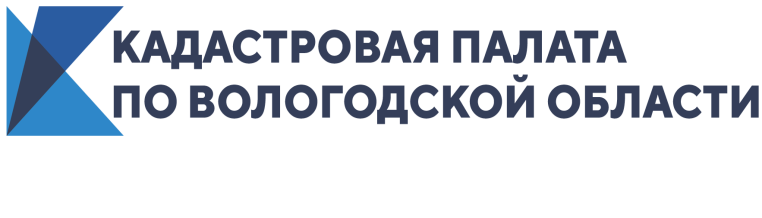 Кадастровая палата проведет 21 октября «горячую» телефонную линию 21 октября 2021 года Кадастровая палата по Вологодской области проведет «горячую» телефонную линию по вопросам использования и получения электронной цифровой подписи (ЭЦП). Звонки будут приниматься с 10:00 до 12:00 часов по номеру телефона 8(8172) 57-26-82.Все желающие смогут задать вопросы, в том числе:- Как получить сертификат ЭЦП?- Какие документы нужны для получения ЭЦП?- Где можно использовать ЭЦП?Ждем Ваших звонков!Пресс-служба Кадастровой палаты по Вологодской области